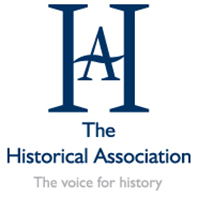 Nuneaton Branch Programme 2023-24Meetings will be on Thursdays at the Chilvers Coton Heritage Centre, 4 Avenue Road, Nuneaton CV11 4LU unless otherwise indicated.14th September 2023  7.30 pm The Church in a Hillfort: Breedon-on-the Hill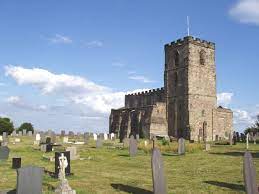 Peter Liddle MBE formerly Leicestershire County Archaeologist26th October 2023 7.30 pm    Colonialism: an assessment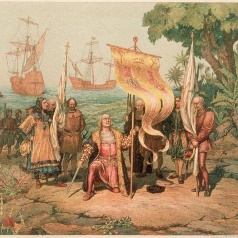 Professor Nigel Biggar, Oxford University23rd November 2023  7.30 pm  FDR: America’s greatest President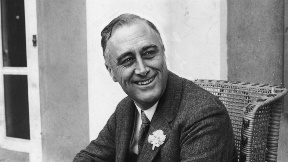 Professor Iwan Morgan, University of London30th November 2023   4.30pm at Etone College Student Great Debate: Which historical place or person from your local area deserves greater recognition?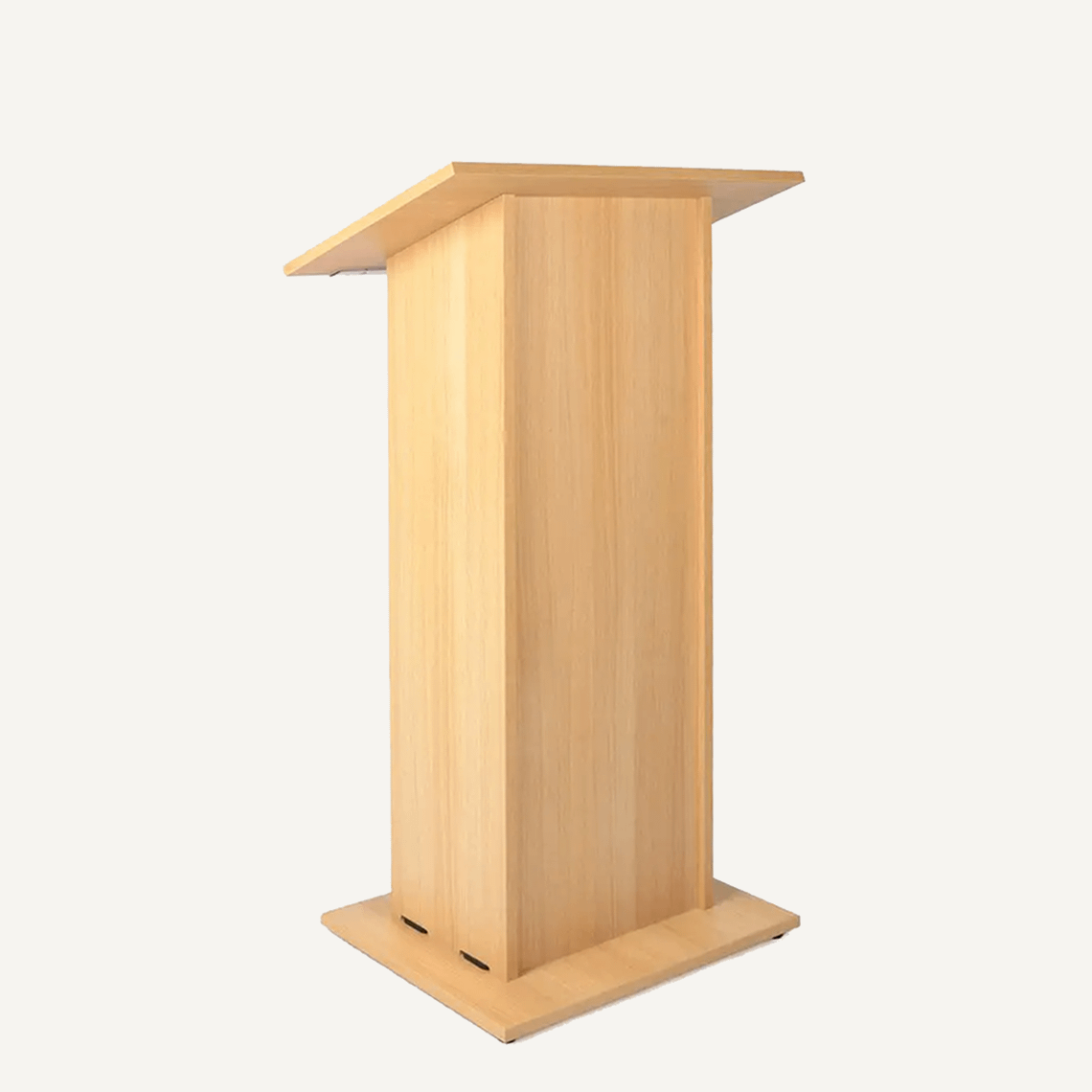 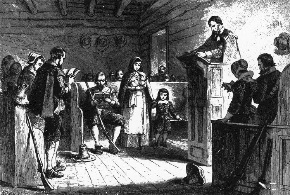 14thDecember  2023 7.30 pm How to get to Heaven in Early Modern England: Kristi Flake and Anna Pravdica, PhD students, Warwick University11th or 18th January 2024 7.30pm Espionage in Divided Germany 1945-1990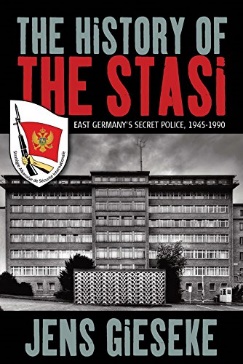 ZOOM CALL Dr Paul Maddrell, Loughborough University22nd February 2024 7.00pm Remembering the Reformation 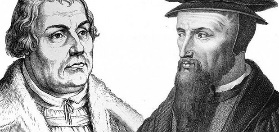 Professor Alexandra Walsham, Cambridge University, President of the Historical Association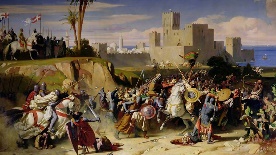 13th March 2024 3.30pm at King Edward VI College, The CrusadesDr Natasha Hodgson Nottingham Trent University11th April 2024 7.30pm Operation Compass: The First Campaign in the Desert War (1940-41)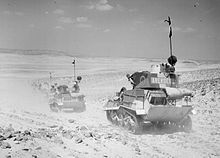 Dr Steven Morewood Birmingham University9th May 2024  7.30pm The Bastille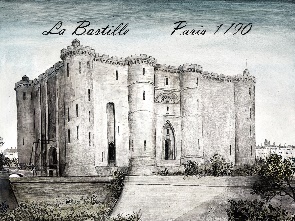 Professor Munro Price  Bradford University20thJune 2024 7.30pm Annual General Meeting followed by 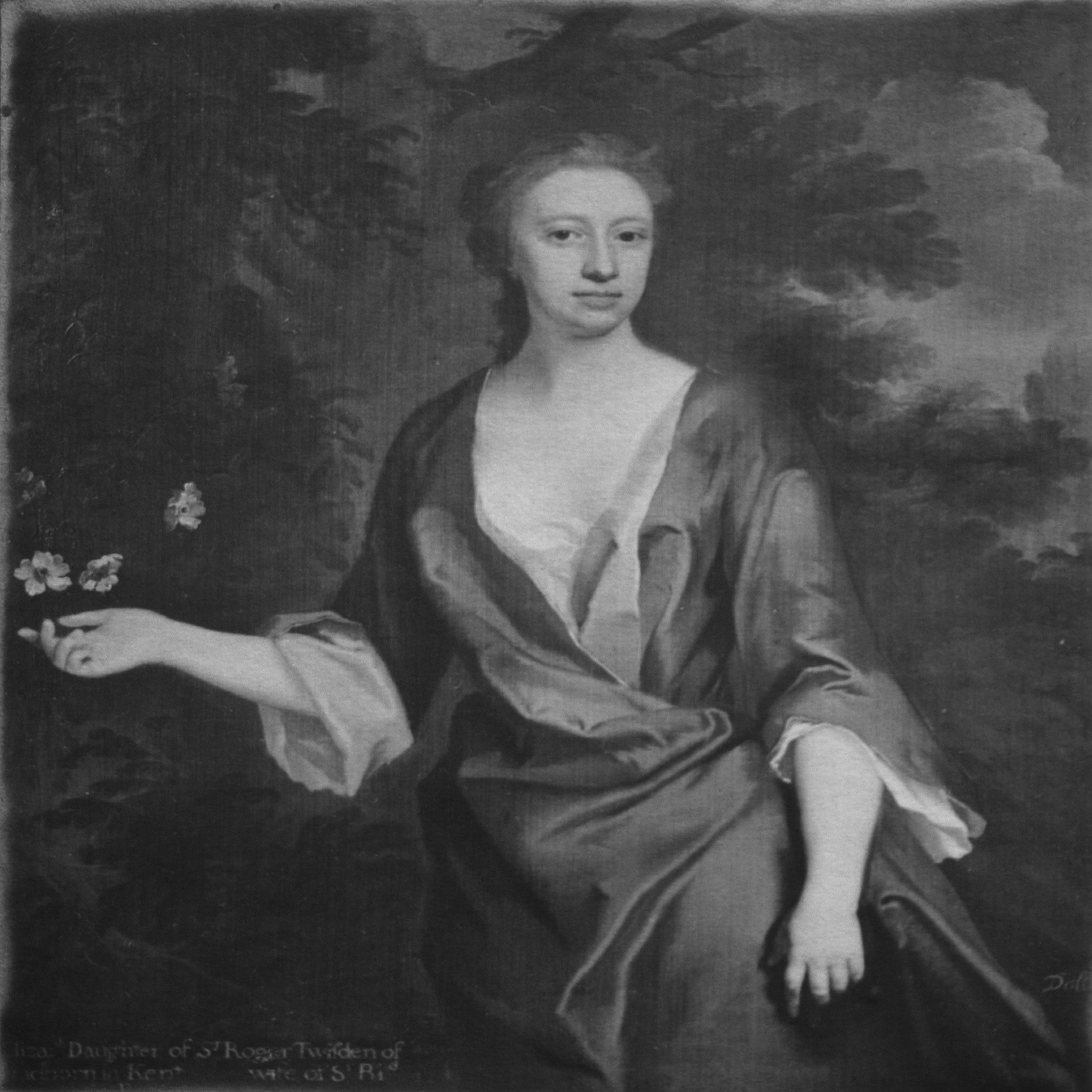 Two Newdigate LadiesDavid Paterson (Nuneaton Branch Chairman) Summer outings are also arranged and there are second-hand book sales at the meetings. All are welcome to attend. Refreshments are served, usually between the talk and questions to the Speaker.For further details contact Michael Arnold michael.arnold@cantab.netor David Patersondjpaterson3@hotmail.com